Automobilių statymo Kauno technologijos universiteto bendrabučių aikštelėse tvarkos aprašo 2 priedasBendrabučių Nr. 13, Nr. 14 ir Nr. 15 automobilių statymo aikštelės su leidimu planas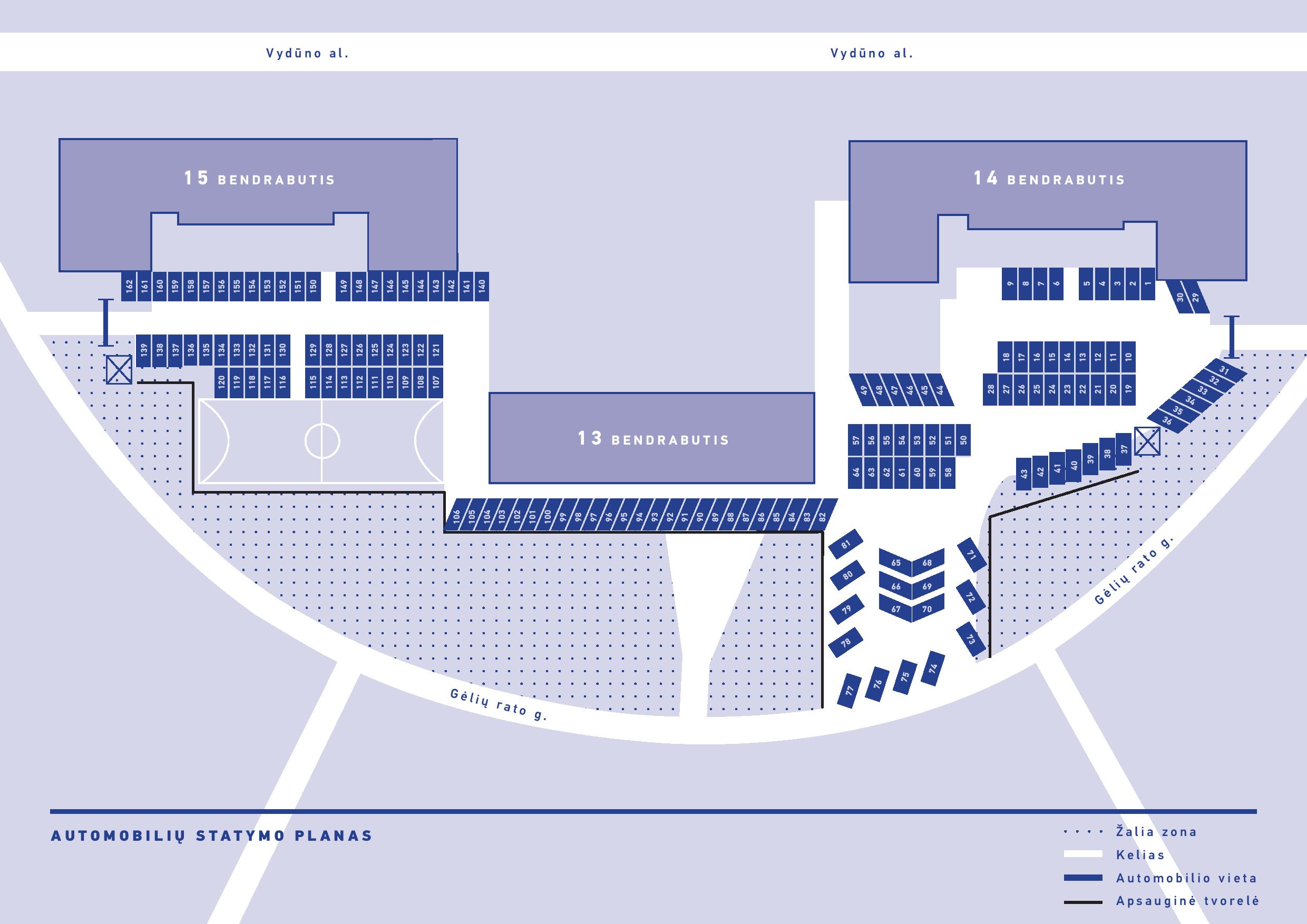 